																																																															Łódź, dnia 31.05.2022 r.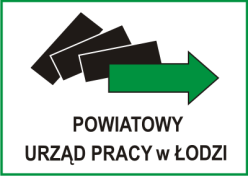 INFORMACJA O KWOCIEZamawiający Powiatowy Urząd Pracy w Łodzi, 93-121 Łódź, ul. Milionowa 91, 
na podstawie art. 222 ust. 4 ustawy z dnia 11 września 2019 r. – Prawo zamówień publicznych (Dz. U. z 2021 r. poz. 1129, z późn. zm.) informuje, że na sfinansowanie zamówienia publicznego pn. „Moduł rozszerzenia macierzy oraz dyski wraz 
z montażem (komplet). Biblioteka taśmowa z napędem LTO (komplet)” zamierza przeznaczyć kwotę w wysokości: 355 257,83 zł brutto, w tym dla:1) części nr 1: 269 370,00 zł brutto, 2) części nr 2: 85 887,83 zł brutto.